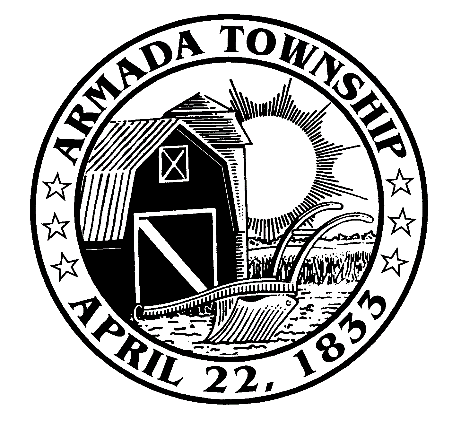 ZONING BOARD of APPEALSAGENDAWednesday, August 2, 20237:00 p.m.Please take notice that a meeting of the Armada Township Zoning Board of Appeals will be held on Wednesday, August 2, 2023, at 7:00 p.m. in person and by electronic remote access. The public may participate in the meeting through GoToMeeting access by way of computer, tablet or smartphone using the following link: https://meet.goto.com/316009029

Members of the public may also participate in the Board meeting by calling in to the following number:
United States: +1 (646) 749-3122  Access Code: 316-009-029  Get the app now and be ready when your first meeting starts: https://meet.goto.com/installNew to GoToMeeting? Get the app now and be ready when your first meeting starts:https://meet.goto.com/installIn the event a member of the public wishes to submit questions or provide input to Board members prior to the meeting, they should contact the Township Zoning Board of Appeals members by emailing their input to planning@armadatwp.org.  All input received from members of the public prior to the meeting will be read into the record during the meeting.The agenda for this regular meeting is as follows:CALL TO ORDERPLEDGE OF ALLEGIANCEROLL CALLAPPROVE / AMEND AGENDAAPPROVAL OF MINUTES: June 20, 2023 Public Hearing and MeetingPUBLIC HEARING: None  NEW BUSINESS: Election of officersPUBLIC COMMENTSADJOURNMENT